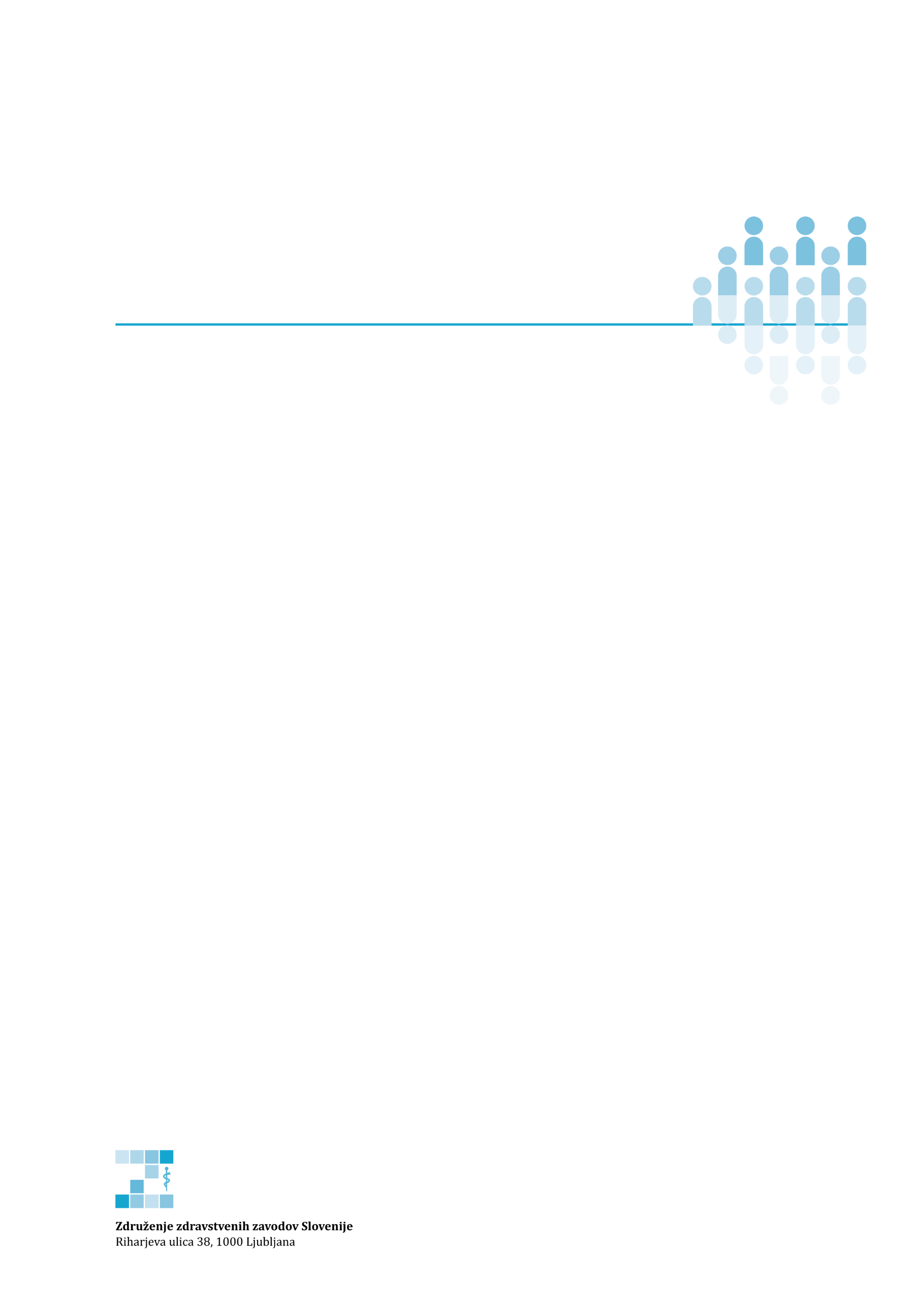 Posvet v zvezi z upravljanjem in arhiviranjem zdravstvene dokumentacije in varstvom osebnih podatkovProgramProgramČetrtek, 7. 12. 2017Četrtek, 7. 12. 20178.30-9.00Sprejem udeležencev9.00-9.15Uvodni pozdrav9.15-11.15Enotni klasifikacijski načrt za razvrščanje dokumentacije z roki hranjenja za zdravstvene zavodedoc. dr. Vladimir Žumer, arhivski svetnik v pokoju11.15-11.45Odmor11.45-13:00Vpliv nove Splošne uredbe (EU) o varstvu podatkov (GDPR) na izvajalce zdravstvene dejavnostimag. Urban Brulc, Informacijski pooblaščenec13.00-13.45Upravljanje z (zdravstveno) dokumentacijo in zagotovitev varne hrambe – primer dobre praksePeter Sušnik, vodja Službe za upravljanje z dokumentarnim gradivom UKC Ljubljana13.45-14.15Vzorčna notranja pravila – najlažji način do ureditve dokumentacije, GDPR zahtev in ustrezne informacijske varnostimag. Miha Ozimek, SIQ Ljubljana14:15-14.30ZaključekPrijavePrijave sprejemamo najkasneje do 1. 12. 2017 oziroma do zapolnitve prostih mest na spletnem obrazcu: http://www.zdrzz.si/Dogodki/Posvet_v_zvezi_z_upravljanjem_in_arhiviranjem_zdravstvene_dokumentacije_in_varstvom_osebnih_podatkovKotizacija, gradivoKotizacije za posvet za člane združenja ni. Za udeležence pravnih oseb, ki niso člani združenja, znaša kotizacija 90 EUR brez DDV.Gradivo za srečanje in potrdilo o udeležbi boste prejeli ob registraciji.Dodatne informacijeDodatne informacije na tel. št.: 059 22 71 86 oz. e-naslovu: mateja.kocman@zdrzz.siPrijavePrijave sprejemamo najkasneje do 1. 12. 2017 oziroma do zapolnitve prostih mest na spletnem obrazcu: http://www.zdrzz.si/Dogodki/Posvet_v_zvezi_z_upravljanjem_in_arhiviranjem_zdravstvene_dokumentacije_in_varstvom_osebnih_podatkovKotizacija, gradivoKotizacije za posvet za člane združenja ni. Za udeležence pravnih oseb, ki niso člani združenja, znaša kotizacija 90 EUR brez DDV.Gradivo za srečanje in potrdilo o udeležbi boste prejeli ob registraciji.Dodatne informacijeDodatne informacije na tel. št.: 059 22 71 86 oz. e-naslovu: mateja.kocman@zdrzz.si